CIRCULAR DE LA PROFESORA DE MÚSICA A LOS PAPÁS Y MAMÁS DEL C.E.I.P. REYES CATÓLICOSAl igual que el curso pasado, y debido a la dificultad de citarme con todos los padres y madres del alumnado (por la cantidad de cursos a impartir), me pongo en contacto con ustedes para pedir de nuevo la colaboración en la asignatura de Educación Musical, debido a las aportaciones que el área de Música tiene para el desarrollo integral de los niños/niñas.Para ello es importante que:Se supervise el material, puesto que sólo tendremos una clase a la semana, y su olvido supone la ausencia de calificación: libro (excepto los 3º), cuaderno de cuadritos tamaño folio y estuche completo.Que los alumnos/alumnas terminen y/o repasen lo que demos en clase, para que no se les olvide lo trabajado.Mirar la plataforma MOODLE, donde quedará reflejado, con antelación, lo que vamos a trabajar. De esta forma les ayuda a recordar que tienen que llevar el material y pueden leer y/o refrescar lo que vamos a ver en clase.Por último, informarles de cómo vamos a trabajar esta asignatura y los puntos que irá consiguiendo su hijo/a según su trabajo realizado.MÚSICA SE APRUEBA SI:TAREA (3 puntos). Ejercicios y/o actividades que daremos en clase y terminarán en casa.EXAMEN (3 puntos). Se realizará en clase y serán las mismas actividades del libro, de la unidad que hayamos trabajado.INSTRUMENTO (2 puntos). Acompañar canciones y melodías en clase.PARTICIPACIÓN Y RESPETO HACIA LA ASIGNATURA (2 puntos). Si colaboran en canciones y/o ritmos, tocan, escuchan: 1punto. La limpieza y cuidado de las fichas y ejercicios realizados: 1 punto. Sobresaliente: 3 puntos, Notable: 2 puntos, Bien o Suficiente: 1punto y Suspenso: 0 puntos.Si lo hacen todo perfecto sumarán 10 puntos (sobresaliente), en caso contrario se irán quitando puntos en los fallos de cada alumno/a. La suma total de los puntos conseguidos será la nota final.Finalizo agradeciendo de antemano vuestra colaboración. Para pedir cita para una tutoría pueden ponerse en contacto conmigo en el siguiente correo electrónico: veronicavelazquezmusica20@gmail.comUn saludo.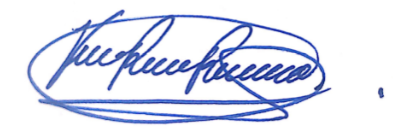 Firmado: Verónica Ruiz Rozas.